3GPP TSG-SA5 Meeting #135-e	S5-211090Online, , 25th Jan 2021 - 3rd Feb 20216.5.1	AllocateNsi operation6.5.1.1	DescriptionThis operation is invoked by allocateNsi operation service consumer to request the provider to allocate a network slice instance to satisfy network slice related requirements. The provider may create a new NSI or using existing NSI to satisfy the request. 6.5.1.2	Input parameters6.5.1.3	Output parameters 6.5.2	AllocateNssi operation6.5.2.1	DescriptionThis operation is invoked by allocateNssi operation service consumer to request the provider to allocate a network slice subnet instance to satisfy the network slice subnet related requirements. The provider may create a new NSSI or using existing NSSI to satisfy the request. 6.5.2.2	Input parameters 6.5.2.3	Output parameters 6.5.3	DeallocateNsi operation6.5.3.1	DescriptionThis operation is invoked by deallocateNsi operation service consumer to request the provider to deallocate a  NSI. The provider may terminate the requested NSI or modify the requested NSI without termination to satisfy the request.6.5.3.2	Input parameters6.5.3.3	Output parameters6.5.4	DeallocateNssi operation6.5.4.1	DescriptionThis operation is invoked by deallocateNssi operation service consumer to request the provider to deallocate a slice  NSSI. The provider may terminate the requested NSSI or modify the requested NSSI without termination to satisfy the request.6.5.4.2	Input parameters 6.5.4.3	Output parameters 7.2	Procedure of Network Slice Instance AllocationThe Figure 7.2-1 illustrates the procedure of creating a new NSI or using an existing NSI to satisfy the required network slice related requirements. 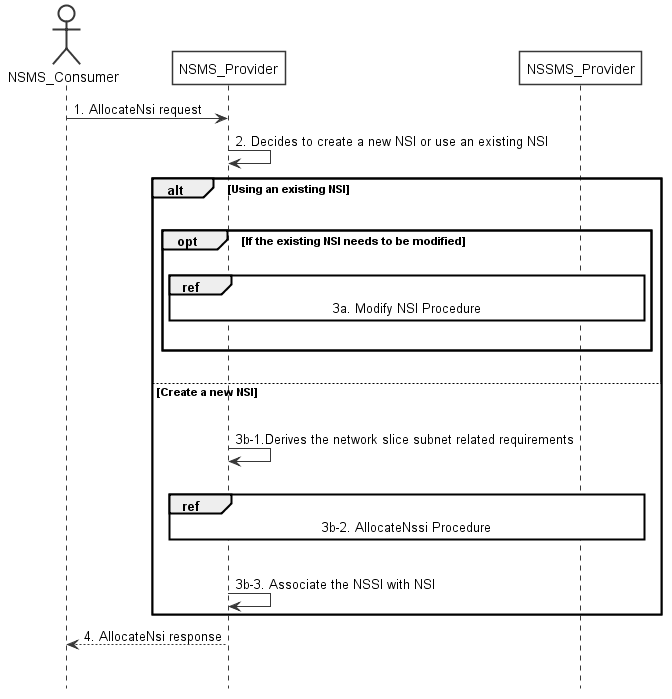 Figure 7.2-1: Network Slice Instance Allocation Request procedure1)	Network Slice Management Service Provider (NSMS_Provider) receives an AllocateNsi request (see AllocateNsi operation defined in clause 6.5.1) from Network Slice Management Service Consumer (NSMS_Consumer) with network slice related requirements (the network slice related requirements are defined as the attributes in the ServiceProfile see clause 6.3.3 in TS 28.541 [6]).2)	Based on the network slice related requiremen and the knowledge of the capabilities of existing deployed network slices, the NSMS_Provider compare/match the provided requirements against all the candidate NetworkSlice instances, and  then decides whether to use an existing NSI or create a new NSI. If the network slice related requirements allow the requested NSI to be shared and if an existing suitable NSI can be reused, the NSMS_Provider may decide to use the existing NSI. CR-Form-v12.1CR-Form-v12.1CR-Form-v12.1CR-Form-v12.1CR-Form-v12.1CR-Form-v12.1CR-Form-v12.1CR-Form-v12.1CR-Form-v12.1CHANGE REQUESTCHANGE REQUESTCHANGE REQUESTCHANGE REQUESTCHANGE REQUESTCHANGE REQUESTCHANGE REQUESTCHANGE REQUESTCHANGE REQUEST28.531CR0061rev-Current version:16.8.0For HELP on using this form: comprehensive instructions can be found at 
http://www.3gpp.org/Change-Requests.For HELP on using this form: comprehensive instructions can be found at 
http://www.3gpp.org/Change-Requests.For HELP on using this form: comprehensive instructions can be found at 
http://www.3gpp.org/Change-Requests.For HELP on using this form: comprehensive instructions can be found at 
http://www.3gpp.org/Change-Requests.For HELP on using this form: comprehensive instructions can be found at 
http://www.3gpp.org/Change-Requests.For HELP on using this form: comprehensive instructions can be found at 
http://www.3gpp.org/Change-Requests.For HELP on using this form: comprehensive instructions can be found at 
http://www.3gpp.org/Change-Requests.For HELP on using this form: comprehensive instructions can be found at 
http://www.3gpp.org/Change-Requests.For HELP on using this form: comprehensive instructions can be found at 
http://www.3gpp.org/Change-Requests.Proposed change affects:UICC appsMERadio Access NetworkXCore NetworkXTitle:	Rel-16 CR 28.531 Correction of NSI and NSSI OperationsRel-16 CR 28.531 Correction of NSI and NSSI OperationsRel-16 CR 28.531 Correction of NSI and NSSI OperationsRel-16 CR 28.531 Correction of NSI and NSSI OperationsRel-16 CR 28.531 Correction of NSI and NSSI OperationsRel-16 CR 28.531 Correction of NSI and NSSI OperationsRel-16 CR 28.531 Correction of NSI and NSSI OperationsRel-16 CR 28.531 Correction of NSI and NSSI OperationsRel-16 CR 28.531 Correction of NSI and NSSI OperationsRel-16 CR 28.531 Correction of NSI and NSSI OperationsSource to WG:Ericsson LMEricsson LMEricsson LMEricsson LMEricsson LMEricsson LMEricsson LMEricsson LMEricsson LMEricsson LMSource to TSG:S5S5S5S5S5S5S5S5S5S5Work item code:TEI16TEI16TEI16TEI16TEI16Date:Date:Date:2021-01-14Category:FRelease:Release:Release:Rel-16Use one of the following categories:
F  (correction)
A  (mirror corresponding to a change in an earlier 													release)
B  (addition of feature), 
C  (functional modification of feature)
D  (editorial modification)Detailed explanations of the above categories can
be found in 3GPP TR 21.900.Use one of the following categories:
F  (correction)
A  (mirror corresponding to a change in an earlier 													release)
B  (addition of feature), 
C  (functional modification of feature)
D  (editorial modification)Detailed explanations of the above categories can
be found in 3GPP TR 21.900.Use one of the following categories:
F  (correction)
A  (mirror corresponding to a change in an earlier 													release)
B  (addition of feature), 
C  (functional modification of feature)
D  (editorial modification)Detailed explanations of the above categories can
be found in 3GPP TR 21.900.Use one of the following categories:
F  (correction)
A  (mirror corresponding to a change in an earlier 													release)
B  (addition of feature), 
C  (functional modification of feature)
D  (editorial modification)Detailed explanations of the above categories can
be found in 3GPP TR 21.900.Use one of the following categories:
F  (correction)
A  (mirror corresponding to a change in an earlier 													release)
B  (addition of feature), 
C  (functional modification of feature)
D  (editorial modification)Detailed explanations of the above categories can
be found in 3GPP TR 21.900.Use one of the following categories:
F  (correction)
A  (mirror corresponding to a change in an earlier 													release)
B  (addition of feature), 
C  (functional modification of feature)
D  (editorial modification)Detailed explanations of the above categories can
be found in 3GPP TR 21.900.Use one of the following categories:
F  (correction)
A  (mirror corresponding to a change in an earlier 													release)
B  (addition of feature), 
C  (functional modification of feature)
D  (editorial modification)Detailed explanations of the above categories can
be found in 3GPP TR 21.900.Use one of the following categories:
F  (correction)
A  (mirror corresponding to a change in an earlier 													release)
B  (addition of feature), 
C  (functional modification of feature)
D  (editorial modification)Detailed explanations of the above categories can
be found in 3GPP TR 21.900.Use one of the following releases:
Rel-8	(Release 8)
Rel-9	(Release 9)
Rel-10	(Release 10)
Rel-11	(Release 11)
…
Rel-15	(Release 15)
Rel-16	(Release 16)
Rel-17	(Release 17)
Rel-18	(Release 18)Use one of the following releases:
Rel-8	(Release 8)
Rel-9	(Release 9)
Rel-10	(Release 10)
Rel-11	(Release 11)
…
Rel-15	(Release 15)
Rel-16	(Release 16)
Rel-17	(Release 17)
Rel-18	(Release 18)Reason for change:Reason for change:The Operations defined for allocateNsi/allocateNssi as well as deallocateNsi/deallocateNssi needs to be corrected to be aligned with the procedure descriptions. Specific clarifications are needed when it comes to what the ServiceProfile and the SliceProfile represents.The Operations defined for allocateNsi/allocateNssi as well as deallocateNsi/deallocateNssi needs to be corrected to be aligned with the procedure descriptions. Specific clarifications are needed when it comes to what the ServiceProfile and the SliceProfile represents.The Operations defined for allocateNsi/allocateNssi as well as deallocateNsi/deallocateNssi needs to be corrected to be aligned with the procedure descriptions. Specific clarifications are needed when it comes to what the ServiceProfile and the SliceProfile represents.The Operations defined for allocateNsi/allocateNssi as well as deallocateNsi/deallocateNssi needs to be corrected to be aligned with the procedure descriptions. Specific clarifications are needed when it comes to what the ServiceProfile and the SliceProfile represents.The Operations defined for allocateNsi/allocateNssi as well as deallocateNsi/deallocateNssi needs to be corrected to be aligned with the procedure descriptions. Specific clarifications are needed when it comes to what the ServiceProfile and the SliceProfile represents.The Operations defined for allocateNsi/allocateNssi as well as deallocateNsi/deallocateNssi needs to be corrected to be aligned with the procedure descriptions. Specific clarifications are needed when it comes to what the ServiceProfile and the SliceProfile represents.The Operations defined for allocateNsi/allocateNssi as well as deallocateNsi/deallocateNssi needs to be corrected to be aligned with the procedure descriptions. Specific clarifications are needed when it comes to what the ServiceProfile and the SliceProfile represents.The Operations defined for allocateNsi/allocateNssi as well as deallocateNsi/deallocateNssi needs to be corrected to be aligned with the procedure descriptions. Specific clarifications are needed when it comes to what the ServiceProfile and the SliceProfile represents.The Operations defined for allocateNsi/allocateNssi as well as deallocateNsi/deallocateNssi needs to be corrected to be aligned with the procedure descriptions. Specific clarifications are needed when it comes to what the ServiceProfile and the SliceProfile represents.Summary of change:Summary of change:The allocateNsi operation is updated to reflect that a ServiceProfile represents the input service requirements to a NetworkSlice instance and that a new network slice instance is always created if networkSliceSharingIndicator is equal to “non-shared”.The allocateNssi operation is updated to reflect that a SliceProfile represents the input service requirements to the NetworkSliceSubnet instance.The deallocateNsi operation is updated to include serviceProfileId as input parameter. The deallocateNssi operation is updated to include sliceProfileId as input parameter.The deallocateNsi and the deallocateNssi text aligned.Implementation error in SP-201050 corrected (in 7.2)The allocateNsi operation is updated to reflect that a ServiceProfile represents the input service requirements to a NetworkSlice instance and that a new network slice instance is always created if networkSliceSharingIndicator is equal to “non-shared”.The allocateNssi operation is updated to reflect that a SliceProfile represents the input service requirements to the NetworkSliceSubnet instance.The deallocateNsi operation is updated to include serviceProfileId as input parameter. The deallocateNssi operation is updated to include sliceProfileId as input parameter.The deallocateNsi and the deallocateNssi text aligned.Implementation error in SP-201050 corrected (in 7.2)The allocateNsi operation is updated to reflect that a ServiceProfile represents the input service requirements to a NetworkSlice instance and that a new network slice instance is always created if networkSliceSharingIndicator is equal to “non-shared”.The allocateNssi operation is updated to reflect that a SliceProfile represents the input service requirements to the NetworkSliceSubnet instance.The deallocateNsi operation is updated to include serviceProfileId as input parameter. The deallocateNssi operation is updated to include sliceProfileId as input parameter.The deallocateNsi and the deallocateNssi text aligned.Implementation error in SP-201050 corrected (in 7.2)The allocateNsi operation is updated to reflect that a ServiceProfile represents the input service requirements to a NetworkSlice instance and that a new network slice instance is always created if networkSliceSharingIndicator is equal to “non-shared”.The allocateNssi operation is updated to reflect that a SliceProfile represents the input service requirements to the NetworkSliceSubnet instance.The deallocateNsi operation is updated to include serviceProfileId as input parameter. The deallocateNssi operation is updated to include sliceProfileId as input parameter.The deallocateNsi and the deallocateNssi text aligned.Implementation error in SP-201050 corrected (in 7.2)The allocateNsi operation is updated to reflect that a ServiceProfile represents the input service requirements to a NetworkSlice instance and that a new network slice instance is always created if networkSliceSharingIndicator is equal to “non-shared”.The allocateNssi operation is updated to reflect that a SliceProfile represents the input service requirements to the NetworkSliceSubnet instance.The deallocateNsi operation is updated to include serviceProfileId as input parameter. The deallocateNssi operation is updated to include sliceProfileId as input parameter.The deallocateNsi and the deallocateNssi text aligned.Implementation error in SP-201050 corrected (in 7.2)The allocateNsi operation is updated to reflect that a ServiceProfile represents the input service requirements to a NetworkSlice instance and that a new network slice instance is always created if networkSliceSharingIndicator is equal to “non-shared”.The allocateNssi operation is updated to reflect that a SliceProfile represents the input service requirements to the NetworkSliceSubnet instance.The deallocateNsi operation is updated to include serviceProfileId as input parameter. The deallocateNssi operation is updated to include sliceProfileId as input parameter.The deallocateNsi and the deallocateNssi text aligned.Implementation error in SP-201050 corrected (in 7.2)The allocateNsi operation is updated to reflect that a ServiceProfile represents the input service requirements to a NetworkSlice instance and that a new network slice instance is always created if networkSliceSharingIndicator is equal to “non-shared”.The allocateNssi operation is updated to reflect that a SliceProfile represents the input service requirements to the NetworkSliceSubnet instance.The deallocateNsi operation is updated to include serviceProfileId as input parameter. The deallocateNssi operation is updated to include sliceProfileId as input parameter.The deallocateNsi and the deallocateNssi text aligned.Implementation error in SP-201050 corrected (in 7.2)The allocateNsi operation is updated to reflect that a ServiceProfile represents the input service requirements to a NetworkSlice instance and that a new network slice instance is always created if networkSliceSharingIndicator is equal to “non-shared”.The allocateNssi operation is updated to reflect that a SliceProfile represents the input service requirements to the NetworkSliceSubnet instance.The deallocateNsi operation is updated to include serviceProfileId as input parameter. The deallocateNssi operation is updated to include sliceProfileId as input parameter.The deallocateNsi and the deallocateNssi text aligned.Implementation error in SP-201050 corrected (in 7.2)The allocateNsi operation is updated to reflect that a ServiceProfile represents the input service requirements to a NetworkSlice instance and that a new network slice instance is always created if networkSliceSharingIndicator is equal to “non-shared”.The allocateNssi operation is updated to reflect that a SliceProfile represents the input service requirements to the NetworkSliceSubnet instance.The deallocateNsi operation is updated to include serviceProfileId as input parameter. The deallocateNssi operation is updated to include sliceProfileId as input parameter.The deallocateNsi and the deallocateNssi text aligned.Implementation error in SP-201050 corrected (in 7.2)Consequences if not approved:Consequences if not approved:The network slice (and network slice subnet) operations will be faulty, and could lead to interoperability problem.The network slice (and network slice subnet) operations will be faulty, and could lead to interoperability problem.The network slice (and network slice subnet) operations will be faulty, and could lead to interoperability problem.The network slice (and network slice subnet) operations will be faulty, and could lead to interoperability problem.The network slice (and network slice subnet) operations will be faulty, and could lead to interoperability problem.The network slice (and network slice subnet) operations will be faulty, and could lead to interoperability problem.The network slice (and network slice subnet) operations will be faulty, and could lead to interoperability problem.The network slice (and network slice subnet) operations will be faulty, and could lead to interoperability problem.The network slice (and network slice subnet) operations will be faulty, and could lead to interoperability problem.Clauses affected:Clauses affected:6.5.1.1, 6.5.2.1, 6.5.3.1, 6.5.3.2, 6.5.4.1, 6.5.4.2, 7.26.5.1.1, 6.5.2.1, 6.5.3.1, 6.5.3.2, 6.5.4.1, 6.5.4.2, 7.26.5.1.1, 6.5.2.1, 6.5.3.1, 6.5.3.2, 6.5.4.1, 6.5.4.2, 7.26.5.1.1, 6.5.2.1, 6.5.3.1, 6.5.3.2, 6.5.4.1, 6.5.4.2, 7.26.5.1.1, 6.5.2.1, 6.5.3.1, 6.5.3.2, 6.5.4.1, 6.5.4.2, 7.26.5.1.1, 6.5.2.1, 6.5.3.1, 6.5.3.2, 6.5.4.1, 6.5.4.2, 7.26.5.1.1, 6.5.2.1, 6.5.3.1, 6.5.3.2, 6.5.4.1, 6.5.4.2, 7.26.5.1.1, 6.5.2.1, 6.5.3.1, 6.5.3.2, 6.5.4.1, 6.5.4.2, 7.26.5.1.1, 6.5.2.1, 6.5.3.1, 6.5.3.2, 6.5.4.1, 6.5.4.2, 7.2YNOther specsOther specsx Other core specifications	 Other core specifications	 Other core specifications	 Other core specifications	TS/TR ... CR ... TS/TR ... CR ... TS/TR ... CR ... affected:affected:x Test specifications Test specifications Test specifications Test specificationsTS/TR ... CR ... TS/TR ... CR ... TS/TR ... CR ... (show related CRs)(show related CRs)x O&M Specifications O&M Specifications O&M Specifications O&M SpecificationsTS 28.541 CR 0429TS 28.541 CR 0429TS 28.541 CR 0429Other comments:Other comments:Proposal was Endorsed in S5-206329. Relates to CR 0429 when it comes to the introduction of networkSliceSharingIndicator attribute.Proposal was Endorsed in S5-206329. Relates to CR 0429 when it comes to the introduction of networkSliceSharingIndicator attribute.Proposal was Endorsed in S5-206329. Relates to CR 0429 when it comes to the introduction of networkSliceSharingIndicator attribute.Proposal was Endorsed in S5-206329. Relates to CR 0429 when it comes to the introduction of networkSliceSharingIndicator attribute.Proposal was Endorsed in S5-206329. Relates to CR 0429 when it comes to the introduction of networkSliceSharingIndicator attribute.Proposal was Endorsed in S5-206329. Relates to CR 0429 when it comes to the introduction of networkSliceSharingIndicator attribute.Proposal was Endorsed in S5-206329. Relates to CR 0429 when it comes to the introduction of networkSliceSharingIndicator attribute.Proposal was Endorsed in S5-206329. Relates to CR 0429 when it comes to the introduction of networkSliceSharingIndicator attribute.Proposal was Endorsed in S5-206329. Relates to CR 0429 when it comes to the introduction of networkSliceSharingIndicator attribute.This CR's revision history:This CR's revision history:First changeParameter NameSupport QualifierInformation Type / Legal ValuesCommentattributeListInMLIST OF SEQUENCE< attribute name, attribute value>This parameter specifies the network slice related requirements defined in ServiceProfile in Clause 6.3.3 in TS 28.541 [6].Parameter nameSupport QualifierMatching Information / Legal ValuesCommentattributeListOutMLIST OF SEQUENCE< attribute name, attribute value>This list of name/value pairs contains the attributes of the NSI which has been allocated and the actual value assigned to each. statusMENUM (OperationSucceeded, OperationFailed)An operation may fail because of a specified or unspecified reason.nSIdMAn attribute uniquely identifies the network slice instance.It specifies the unifique identifier of the NSI which has been allocated.Next changeParameter NameSupport QualifierInformation Type / Legal ValuesCommentattributeListInMLIST OF SEQUENCE< attribute name, attribute value>This parameter specifies the network slice subnet related requirements defined in SliceProfile in Clause 6.3.4 in TS 28.541 [6].Parameter nameSupport QualifierMatching Information / Legal ValuesCommentattributeListOutMLIST OF SEQUENCE< attribute name, attribute value>This list of name/value pairs contains the attributes of the NSSI which has been allocated and the actual value assigned to each. statusMENUM (OperationSucceeded, OperationFailed)An operation may fail because of a specified or unspecified reason.nSSIdMAn attribute uniquely identifies the network slice subnet instance. It specifies the unifique identifier of the NSSI which has been allocated.Next changeParameter NameSupport QualifierInformation Type / Legal ValuesCommentnSIdAn attribute uniquely identifies the network slice instance.It specifies the unifique identifier of the NSI.Parameter nameSupport QualifierMatching Information / Legal ValuesCommentstatusMENUM (OperationSucceeded, OperationFailed)An operation may fail because of a specified or unspecified reason.Next changeParameter NameSupport QualifierInformation Type / Legal ValuesCommentnSSIdAn attribute uniquely identifies the network slice subnet instance.It specifies the unifique identifier of the NSSI.Parameter nameSupport QualifierMatching Information / Legal ValuesCommentstatusMENUM (OperationSucceeded, OperationFailed)An operation may fail because of a specified or unspecified reason.Next changeEnd of change